муниципальное бюджетное учреждение дополнительного образования «Детская школа искусств» г. СосногорскПрограмма ПО.01.УП.06. КОМПОЗИЦИЯ СТАНКОВАЯ дополнительной предпрофессиональной общеобразовательной программы в области изобразительного искусства «Живопись»Предметная областьПО.01. ХУДОЖЕСТВЕННОЕ ТВОРЧЕСТВОсрок обучения - 5(6) лет2019 годРазработчик – Пономарева Вероника Георгиевна - преподаватель художественных дисциплин;Анкудинова Олеся Владимировна- преподаватель художественных дисциплинРецензент – Вострикова Юлия Владиславовна, доцент по научной специальности «Изобразительное и декоративно-прикладное искусство и архитектура»Рецензент –Структура программы учебного предметаI.	Пояснительная записка							- Характеристика учебного предмета, его место и роль в образовательном 	процессе;- Срок реализации учебного предмета;- Объем учебного времени, предусмотренный учебным планом образовательного   учреждения на реализацию учебного предмета;- Сведения о затратах учебного времени и графике промежуточной аттестации;- Форма проведения учебных аудиторных занятий;- Цели и задачи учебного предмета;- Обоснование структуры программы учебного предмета;- Методы обучения;- Описание материально-технических условий реализации учебного предмета;II.	Содержание учебного предмета						  -Учебно-тематический план;  - Содержание разделов и тем. Годовые требования;III.	Требования к уровню подготовки обучающихся			- Требования к уровню подготовки на различных этапах обучения;IV.	Формы и методы контроля, система оценок 				 - Аттестация: цели, виды, форма, содержание;- Критерии оценки;V.	Методическое обеспечение учебного процесса- Методические рекомендации преподавателям;- Рекомендации по организации самостоятельной работы обучающихся;- Дидактические материалы	;		VI.	Список литературы и средств обучения                                     - Методическая литература;- Учебная литература;- Средства обучения.ПОЯСНИТЕЛЬНАЯ ЗАПИСКАХарактеристика учебного предмета,  его место и роль в образовательном процессеПрограмма учебного предмета «Композиция станковая» разработана на основе и с учетом федеральных государственных требований к дополнительной  предпрофессиональной общеобразовательной  программе в области изобразительного искусства «Живопись».Учебный предмет «Композиция станковая» направлен на приобретение детьми знаний, умений и навыков по выполнению живописных работ, получение ими художественного образования, а также на эстетическое воспитание и духовно-нравственное развитие ученика.Художественно-творческое развитие учеников осуществляется по мере овладения ими навыками изобразительной грамоты. Немаловажная роль в данном процессе отведена овладению знаниями теории и истории искусств. Содержание учебного предмета «Композиция станковая» тесно связано с содержанием учебных предметов «Живопись» и «Рисунок». В каждом из данных предметов поставлены общие исполнительские задачи: в заданиях по академическому рисунку и живописи обязательны требования к осознанному композиционному решению листа, а в программе по композиции станковой ставятся задачи перспективного построения, выявления объемов, грамотного владения тоном и цветом.Срок реализации учебного предметаСрок реализации учебного предмета «Композиция станковая» составляет 5 лет: при 5-летней дополнительной предпрофессиональной общеобразовательной программе «Живопись» - с 1 по 5 классы, при 8-летней программе — с 4 по 8 классы. Срок реализации учебного предмета «Композиция станковая» увеличивается на 1 год при освоении учащимися дополнительной предпрофессиональной общеобразовательной программы «Живопись» с дополнительным годом обучения (6-летний срок и 9-летний срок). Объем учебного времени, предусмотренный учебным планом образовательного учреждения на реализацию учебного предметаОбщая трудоемкость учебного предмета «Композиция станковая»  при 5-летнем и 8-летнем сроках обучения составляет 924 часа. Из них: 363 часа – аудиторные занятия, 561 час - самостоятельная работа. Общая трудоемкость учебного предмета «Композиция станковая» при 6-летнем и 9-летнем сроках обучения составляет 1122 часа. Из них: 429 часов – аудиторные занятия, 693 часа – самостоятельная работа.Сведения о затратах учебного времении графике промежуточной и итоговой аттестацииСрок освоения образовательной программы «Живопись» 6 летСрок освоения образовательной программы «Живопись» 9 летСрок освоения образовательной программы «Живопись» 5 летСрок освоения образовательной программы «Живопись» 8 летФорма проведения учебных занятийЗанятия по предмету «Композиция станковая» и проведение консультаций рекомендуется осуществлять в форме мелкогрупповых занятий (численностью от 4 до 10 человек).Мелкогрупповая форма занятий позволяет преподавателю построить процесс обучения в соответствии с принципами дифференцированного и индивидуального подходов.Занятия подразделяются на аудиторные занятия и самостоятельную работу.Рекомендуемая недельная нагрузка в часах:Аудиторные занятия:1 - 4 классы – 2 часа5 - 6 классы – 3 часаСамостоятельная работа:1 – 3 классы – 3 часа4 – 5 классы – 4 часаЦель и задачи учебного предметаЦелью учебного предмета «Композиция станковая» является художественно-эстетическое развитие личности учащегося на основе приобретенных им в процессе освоения программы художественно-исполнительских и теоретических знаний, умений и навыков, а также выявление одаренных детей в области изобразительного искусства и подготовка их к поступлению в образовательные учреждения, реализующие основные профессиональные образовательные программы в области  изобразительного искусства.Задачами учебного предмета «Композиция станковая» являются:развитие интереса к изобразительному искусству и художественному  творчеству;последовательное освоение двух- и трехмерного пространства;знакомство с основными законами, закономерностями, правилами и приемами композиции;изучение выразительных возможностей тона и цвета; развитие способностей к художественно-исполнительской деятельности; обучение навыкам самостоятельной работы с подготовительными материалами: этюдами, набросками, эскизами;приобретение обучающимися  опыта творческой деятельности;формирование у наиболее одаренных выпускников мотивации к продолжению профессионального обучения в образовательных учреждениях среднего профессионального образования.Обоснование структуры программыОбоснованием структуры программы являются ФГТ, отражающие все аспекты работы преподавателя с учеником. Программа содержит  следующие разделы:сведения о затратах учебного времени, предусмотренного на освоениеучебного предмета;распределение учебного материала по годам обучения;описание дидактических единиц учебного предмета;требования к уровню подготовки обучающихся;формы и методы контроля, система оценок;методическое обеспечение учебного процесса.В соответствии с данными направлениями строится основной раздел программы «Содержание учебного предмета».Методы обученияДля достижения поставленной цели и реализации задач предмета используются следующие методы обучения:словесный (объяснение, беседа, рассказ);наглядный (показ, наблюдение, демонстрация приемов работы);практический;эмоциональный (подбор ассоциаций, образов, художественные впечатления).Предложенные методы работы в рамках предпрофессиональной программы являются наиболее продуктивными при реализации поставленных целей и задач учебного предмета и основаны на проверенных методиках и сложившихся традициях изобразительного творчества.Описание материально-технических условий реализации учебного предметаКаждый обучающийся обеспечивается доступом к библиотечным фондам и фондам аудио и видеозаписей школьной библиотеки. Во время самостоятельной работы обучающиеся могут пользоваться Интернетом  для сбора дополнительного материала по изучению предложенных тем, в том числе,  в области архитектуры, транспорта, пейзажа, интерьера, портрета, костюма.Библиотечный фонд  укомплектовывается печатными и электронными изданиями основной и дополнительной учебной и учебно-методической литературы по изобразительному искусству, истории мировой культуры, художественными альбомами.Мастерская по композиции станковой должна быть оснащена удобными столами, мольбертами, компьютером, интерактивной доской.Дополнительные требования к программе1. Преподаватель определяет формат бумаги в соответствии с темой, с учетом того, что меньший формат предполагается для учащихся, которые много проболели или отстают по программе.2. Допускается изменение набора материалов в исключительных случаях по усмотрению преподавателя.СОДЕРЖАНИЕ УЧЕБНОГО ПРЕДМЕТАСодержание учебного предмета «Композиция станковая» построено с учетом возрастных особенностей детей, а также с учетом особенностей развития их пространственного мышления; включает теоретическую и практическую части.Теоретическая часть предполагает изучение учащимися теории композиции, включает в себя задания по аналитической работе в области композиции, а практическая часть основана на применении теоретических знаний в учебном и творческом опыте.Содержание программы включает следующие разделы и темы: основы композиции станковойцвет в композиции станковойсюжетная композициядекоративная композициясоздание художественного образа в композицииграфикаитоговая работаУчебно-тематический планВ данном учебном плане предлагается вариант итоговой работы (итоговая аттестация) при 5-летнем / 8-летнем сроке реализации дополнительной предпрофессиональной общеобразовательной программы «Живопись». Для 6-летнего / 9-летнего срока реализации программы образовательное учреждение самостоятельно разрабатывает содержание и план выполнения итоговой работы. В разделе  «Аттестация: цели, виды, форма, содержание» предложены методические рекомендации по организации и проведению итоговой аттестации учащихся.Содержание разделов и тем. Годовые требования1. Вводная беседа об основных законах и правилах композиции, о решающей роли композиции в изобразительном искусстве. Демонстрация репродукций  произведений великих художников. (2 часа)Цель/задача: знакомство с понятиями «композиция», «жанры в композиции». Знакомство с программой по станковой композиции, материалами и техниками, применяемыми при создании композиций.Самостоятельная работа: просмотр репродукций и видеоматериалов в школьной  библиотеке. 2. Хроматические и ахроматические цвета. (2 часа)Цель/задача: знакомство с общими закономерностями цветовых сочетаний, с символикой цвета; эмоциональная характеристика цвета. Знакомство с техникой работы гуашью как кроющей краской, приобретение навыка смешивания колеров.Предлагаемое аудиторное задание: создание цветовых растяжек холодной гаммы:чистый цвет + белила;чистый цвет + черная краска;чистый цвет + белила + черная краска.Задание для самостоятельной работы: создание цветовых растяжек теплой гаммы. Осенние листья.чистый цвет + белила;чистый цвет + черная краска;чистый цвет + белила + черная краска.Материалы: гуашь, бумага формата А-3, А-43. Композиция на основе наблюдений «Осень». (6 часов)Цель/задача: определение понятий «решение листа как единого целого» и «изображение на картинной плоскости». Знакомство с форматом как с рабочей плоскостью художника, выбор формата в зависимости от замысла.Предлагаемое аудиторное задание: исполнение сюжетной композиции на заданную тему «Осень».Задание для самостоятельной работы: зарисовки по памяти учащимися летних впечатлений.Материалы: акварель, гуашь, бумага формата А-3, А44. Стилизация. Фантазия на тему: «Страна Треуголия, Кругляндия, Прямоуголия» (8 часов)Цель/задача: понятие «стилизация» на примере использования треугольных, круглых, прямоугольных фигур. Плоскость изображения, равновесие фигур в листе, фактурное заполнение.Предлагаемое аудиторное задание:  Фантазия на тему: «Страна Треуголия, Кругляндия, Прямоуголия»Задания для самостоятельной работы: фрукты и овощи в графике с применением фактур.Материалы: маркер, фломастер, линер, черная ручка (гелевая), бумага формата А-3, А-45. Теплые тона в композиции. (6 часов)Цель/задача: передача богатства оттенков теплых тонов в пространстве и на объемных предметах.Предлагаемое аудиторное задание: сюжетная композиция в теплых тонах «Жаркие страны» и.т.п.Задания для самостоятельной работы:  зарисовка дерева в теплых тонах.Материалы: акварель, гуашь, бумага формата А-3, А-46. Холодные тона  в композиции. (8 часов)Цель/задача: передача богатства оттенков белого и черного тонов в пространстве и на объемных предметах.Предлагаемое аудиторное задание: Сюжетная композиция в холодных тонах «Зима» и.т.п.Задания для самостоятельной работы: Зарисовка зимнего дерева.Материалы: акварель, гуашь, бумага формата А-3, А-47. Силуэт. Композиция «Закат». (4 часа)Цель/задача: черный силуэт на цветном фоне. Передача многообразия цветовых оттенков ночного или вечернего неба. Предлагаемое аудиторное задание: Пейзаж в смешанной технике «Закат»Задания для самостоятельной работы: создание миниатюры в данной технике.Материалы: акварель+черная гуашь, бумага формата А-3, А-48. Нюанс. «Аквариум». (6 часов)Цель/задача: выбор одного цвета на нюансных отношениях. Растяжка одного цвета в теплую и холодную гамму.Предлагаемое аудиторное задание: Композиция «Аквариум»Задания для самостоятельной работы: морские обитатели на нюансных отношениях.Материалы: гуашь, акварель, бумага формата А-3, А-49. Контраст. «Цветы». (6 часов)Цель/задача: выявление контрастных цветов на цветовом круге. Предлагаемое аудиторное задание: создание букета цветов на контрастных отношениях.Задания для самостоятельной работы: изображение одного цветка на контрастном фоне.Материалы: акварель, гуашь, бумага формата А-3, А-410. Графика. Фигура человека в движении. (4 часа)Цель/задача: Изучение пропорций фигуры человека, пластики.Предлагаемое аудиторное задание: изображение фигуры человека по воображению.Задания для самостоятельной работы: наброски человека в графике.Материалы: черная ручка (гелевая), линер, маркер, фломастер, бумага формата А-3, А-411. «Мир птиц». (6 часов)Цель/задача: анализ сложной природной формы. Распределение светотени на птице. Передача материальности оперения.Предлагаемое аудиторное задание: две темы на выбор:1. Этюды и зарисовки птиц2. Сюжетная композиция с птицейЗадания для самостоятельной работы: этюды и наброски птиц.Материалы: акварель, гуашь, черная ручка (гелевая), линер, фломастер, маркер, бумага формата А-3, А-412. Иллюстрация к сказке. (8 часов)Цель/задача: знания о единстве и подчинении элементов замыслу автора через правильную композиционную схему. Знакомство с различными методами выделения композиционного центра в станковой композиции, создание единой и целостной композиции на основе соподчиненности и гармонии.Предлагаемое аудиторное задание: иллюстрация к литературному произведению: А.С. Пушкин «Сказка о царе Салтане» (или другие сказки Пушкина). Несложный сюжет с двумя-тремя фигурами, двухплановое пространство, работа с ограниченным количеством цветов.Задание для самостоятельной работы: выполнение трех эскизов к сказке, где каждый из трех персонажей становится главным. Зарисовки русского костюма (мужского и женского), русского орнамента.Материалы: акварель, гуашь, бумага формата А-3, А-41. «Я в осеннем лесу». (8 часов.)Цель/задача: определение плоскости в композиции (передний, дальний план). Фигура человека в пейзаже. Природный ритм деревьев. Передача осеннего колорита. Многоплановая сюжетная композиция.Предлагаемое аудиторное задание: выполнение композиционного пейзажа «Я в осеннем лесу».Задание для самостоятельной работы: пейзаж «по – сырому».Материалы: акварель, гуашь, бумага формата А-3, А-42. Животное и его среда обитания. (10 часов) Цель/задача: анималистический жанр. Изучение строения и пластики фигуры животного. Фактура и образ. Передача материальности в акварели и гуаши. Предлагаемое аудиторное задание: две темы на выбор:1. Животное и его среда обитания. Изображаются три отдельные композиции: а) Животное б) Среда обитания в) Питание животного2. Изображение среды обитания животного на основе силуэта его фигуры, с подробной прорисовкой головы и конечностей животного.Задание для самостоятельной работы: наброски животных в разных ракурсах.Материалы: гуашь, акварель, бумага формата А-3, А-43. «Волшебная ночь» (6 часов)Цель/задача: достижение выразительности с помощью цветового контраста. Контраст и нюанс в композиции.Предлагаемое аудиторное задание: сюжетная композиция «Волшебная ночь».Задание для самостоятельной работы: вечерний пейзаж.Материалы: гуашь, бумага формата А-3, А-44. Портрет сказочного героя. (8 часов)Цель/задача: изучение пропорций лица человека. Создание образности героя через костюм и бытовую среду.Предполагаемое аудиторное задание: портрет сказочного героя.Задание для самостоятельной работы: автопортрет.Материалы: акварель, гуашь, бумага формата А-3, А-45. Фактурное пространство. (4 часа)Цель/задача: изображение стилизованных плоских и объемных предметов с помощью фактур:а) объем передается точечной фактурой, отказ от контура предметаб) передача объема предмета, за счет изменения расстояния между параллельными линиямив) образ зверя без линейного контура, за счет фактуры природных пятен, полосокг) фактурный пейзаж без линейных контуровПредлагаемое аудиторное задание: два разных упражнения на одном листе.Задание для самостоятельной работы: фактурные фруктыМатериалы: черная ручка (гелевая), маркер, фломастер, линер, бумага форматаА-3, А-46. Витраж «Цветы». (8 часов)Цель/задача: стилизация реалистичного изображения растений.Предлагаемое аудиторное задание: трансформация формы, витраж «Цветы»Задание для самостоятельной работы: зарисовка комнатных растенийМатериалы: акварель, гуашь, бумага формата А-3, А-47. Пейзаж «по – сырому». (4 часа)Цель/задача: техника «по  - сырому», как одно из выразительных средств в акварельной композиции. Значение линии горизонта и цветовой гаммы в передаче эмоционального состояния в пейзаже. Передача природной среды с помощью техники «по – сырому».Предлагаемое аудиторное задание: пейзаж «по – сырому».Задание для самостоятельной работы: букет цветов в технике «по – сырому».Материалы: акварель, бумага формата А-3, А-48. Иллюстрация к басне. (10 часов)Цель/задача: поочередное выделение в качестве композиционного центра различных объектов сюжетной композиции.Предлагаемое аудиторное задание: Иллюстрация к басне (на выбор преподавателя).Задание для самостоятельной работы: зарисовки животных.Материалы: акварель, гуашь, маркер, черная ручка (гелевая), фломастер, линер, бумага формата А-3, А-41. Сближенные цвета. (6 часов)Цель/задача: передача пространства через изменение  насыщенности и светлоты цвета. Целостность композиции при ограниченной цветовой палитре.Предлагаемое аудиторное задание: зимний, осенний, весенний, летний цветок на выбор (два рядом стоящих цвета).Задание для самостоятельной работы: этюд фруктов в смешанных тонах.Материалы: гуашь, бумага формата А-3, А-42. Портрет предмета. (6 часов)Цель/задача: увеличение масштаба предмета до размера картинной плоскости. Передача фактуры и портретного сходства предмета. Контраст с фоном.Предлагаемое аудиторное задание: портрет предмета.Задание для самостоятельной работы: зарисовки мелких предметов.Материалы: гуашь, бумага формата А-3, А-43. Морской пейзаж. (6 часов)Цель/задача: равновесие в композиции. Использование высокой, низкой , средней линии горизонта в пейзаже. Передача многоплановости. Передача эмоционального состояния в пейзаже через цветовую палитру.Предлагаемое аудиторное задание: морской пейзаж.Задание для самостоятельной работы: морской пейзаж «по – сырому»Материалы: акварель, гуашь, бумага формата А-3, А-44. Графика. Натюрморт в технике «точкование». (6 часов)Цель/задача: графическая техника, как выразительное средство композиции. Передача световоздушной перспективы. Передача объема предметов в технике «точкование». Возможность применения хроматического фона.Предлагаемое аудиторное задание: натюрморт в технике «точкование».Задание для самостоятельной работы: простой пейзаж в технике «точкование».Материалы: маркер, фломастер, линер, черная ручка (гелевая), бумага формата А-3, А-45. «Мир путешествий». (8 часов)Цель/задача: композиция по представлению на основе наблюдений. Применение ассоциативного ряда для конкретного географического места. Передача настроения.Предлагаемое аудиторное задание: композиция на тему «Мир путешествий».Задание для самостоятельной работы: наброски атрибутов для путешествияМатериалы: гуашь, акварель, бумага формата А-3, А-46. Натюрморт в стиле Винсента Ван Гога / Поля Сезана. (8 часов)Цель/задача: техника на выбор. Проследить индивидуальность работ Винсента Ван Гога и Поля Сезана, и применить данную технику в своей работе. Художественная выразительность, целостность.Предлагаемое аудиторное задание: 1) Выполнение натюрморта в виде отдельных полос с различными заливками предмета и фона.2) Натюрморт в технике пуантилизм.Задание для самостоятельной работы: Цветы в любой из предложенных техник.Материалы: акварель, гуашь, цветные карандаши, бумага формата А-3, А-47. Архитектурный пейзаж. (8 часов)Цель/задача:  развитие навыков конструктивного и ассоциативного мышления. Возможность изображения архитектурного пейзажа в конкретной исторической эпохе. Закомпоновать группу архитектурных объектов, используя наглядные пособия. Закрепление приемов пленэрной практики и правил перспективы.Предлагаемое аудиторное задание: архитектурный пейзаж.Задание для самостоятельной работы: стилизация архитектурного здания.Материалы: акварель, цветные карандаши, черная ручка (гелевая), бумага формата А-3, А-48. Копия работ современных художников и старых мастеров. (8 часов)Цель/задача: передача индивидуальных особенностей техники, колорита копируемого художника.Предлагаемое аудиторное задание: копия работ современных художников и старых мастеров.Задание для самостоятельной работы: работа по воображению в выбранной технике.Материалы: акварель, черная ручка (гелевая), гуашь, цветные карандаши, маркер, фломастер, линер, бумага формата А-3, А-49. «Алиса в стране чудес». (10 часов)Цель/задача: многообразие выразительных средств при иллюстрировании одного и того же литературного произведения. Неакадемический подход в иллюстрации: стилизация, символика, декоративность и т.д. Изучение индивидуальных черт героя. Создание художественного образа, используя приемы и техники, позволяющие наиболее полно раскрыть эмоциональное состояние героя.Предлагаемое аудиторное задание: Иллюстрирование произведения «Алиса в стране чудес».Задание для самостоятельной работы: наброски героев данного произведения в разных ракурсах.Материалы: гуашь, акварель, бумага формата А-3, А-41.  Летний пейзаж. (8 часов)Цель/задача: использование в композиции природных образов с ярко-выраженной ритмической организацией. Закрепление знаний, полученных на пленэрной практике. Передача богатства цветовых решений для данного времени года.Предлагаемое аудиторное задание: Летний пейзаж.Задание для самостоятельной работы: летние этюды.Материалы: гуашь, акварель, бумага формата А-3, А-42. Разнофактурный натюрморт. (10 часов)Цель/задача: Создание оптических иллюзий. Условность передачи объема при стилизации предметов и фона. Эмоциональная взаимосвязь фактур. Закономерность гармоний при наложении фактур. Использование линейных и графических фактур.Предлагаемое аудиторное задание: Переработка реалистичного натюрморта в декоративный с  использованием стилизации.Задание для самостоятельной работы: разнофактурные фрукты и овощи.Материалы: черная ручка (гелевая), маркер, фломастер, линер, бумага формата А-3, А-43. Портрет профнаправленности человека. (14 часов)Цель/задача: передача характеристики персонажа через художественный образ. Создание художественного образа, используя приемы и техники, наиболее полно передающие профнаправленность человека.Предлагаемое аудиторное задание: изображение человека в спецодежде, определенной профессии.Задание для самостоятельной работы: портрет родственника.Материалы: гуашь, акварель, бумага формата А-2, А-3, А-44.  Стилизация. «Мир животных». (6 часов)Цель/задача: отказ от объема, замена реалистичного изображения на силуэт. Построение силуэта на основе плавных или ломанных линий. Подчинение силуэта и объемной формы жесткому математическому ритму, природному ритму подобия.Предлагаемое аудиторное задание: переработать реалистичное изображение животного в стилизованный образ.Задание для самостоятельной работы: наброски животных.Материалы: черная ручка (гелевая), фломастер, маркер, линер, бумага формата А-3, А-45. «Мир Кино». (14 часов)Цель/задача: умение выразить мысль, идею, образно и эмоционально, а для выражения эмоций подобрать сюжет. Учесть в каком времени живет человек настоящем, прошлом, будущем. Предлагаемое аудиторное задание: сюжетная композиция с фигурой человека.Задание для самостоятельной работы: наброски актеров кино.6. Декоративный натюрморт в лоскутной технике. (14 часов)Цель/задача: трансформация формы за счет изменения пластики, изменения направления силовой линии или пространственного расположения,  без искажения первоначального образа. Замена естественного цвета на декоративный.Предлагаемое аудиторное задание: декоративный натюрморт в лоскутной технике.Задание для самостоятельной работы: предметы быта в декоративном исполнении.Материалы: гуашь, бумага формата А-2, А-31. Осенний букет в технике «по – сырому». (8 часов) Цель/задача: передача богатства оттенков цвета и распределение теплохолодности. Графическая техника, как выразительное средство композиции.Предлагаемое аудиторное задание: осенний букет с натуры или по воображению в технике «по – сырому», с последующей доработкой в графике.Задание для самостоятельной работы: небольшой натюрморт из овощей и фруктов в технике «по – сырому».Материалы: акварель, черная ручка (гелевая), маркер, фломастер, линер, бумага формата А-3, А-22. Пейзаж в технике «Точкование». (10 часов)Цель/задача: работа с большим пространством. Повторение понятия плановость, высокая – низкая линия горизонта. Передача фактурности, выделение композиционного центра. Статика и динамика в композиции.Предлагаемое аудиторное задание: пейзаж в технике «точкование» (сельский, лесной, городской, маринистический и т.д.)Задание для самостоятельной работы: зарисовки отдельных элементов пейзажа.Материалы: маркер, фломастер, черная ручка (гелевая), линер, бумага формата А-2, А-33. Интерьер по воображению. (14.часов)Цель/задача: применение знаний перспективы. Выбор цветовой гаммы, фактуры, мебели, в зависимости от назначения помещения  и временного контекста.Предлагаемое аудиторное задание: реалистичный интерьер разного назначения (детская комната, рабочий кабинет, спальня, помещение по собственному выбору)Задание для самостоятельной работы: зарисовки мебели.Материалы: техника исполнения на выбор, бумага формата А-3, А-24. Итоговая работа Вариант 1. Книжная графика. Многофигурная композиция (3-4 фигуры).Вариант 2. Сюжетная композиция (однофигурная, многофигурная).Вариант 3. Декоративный натюрморт. Цели и задачи: Итоговая композиция как работа, максимально выявляющая способности, наклонности и умение ученика: его подготовленность к самостоятельному творческому мышлению и умению реализовывать свои замыслы.Закрепление понятий и применение основных правил и законов станковой многофигурной  тематической  композиции.Предлагаемое аудиторное задание: Вариант 1. Пространственно-плановое тональное и цветовое решение композиции, выбор формата.Вариант 2. Выполнение композиции с учетом композиционных законов на заданную тему и в выбранном формате; целостность композиционного решения.Вариант 3. Тональное решение эскизов натюрморта. Цветовое решение эскизов натюрморта в теплой, холодной и смешанной цветовой гамме. Отрисовка картона и выполнение работы в формате согласно разработанному эскизу. Задание для самостоятельной работы:Вариант 1. Изучение исторического костюма и материальной культуры.Вариант 2. Сбор подготовительного материала, пространственно-плановое, тональное и цветовое решение.Вариант 3. Тематический подбор предметов для декоративного натюрморта, натурные зарисовки предметов и их графическая стилизация.Материалы: техника исполнения зависит от выбранной темы итоговой работы, бумага формата А-2 (круглый, квадратный, прямоугольный, овальный формат)1. Графика. Создание сложной образной графической композиции.Вариант 1. Графический лист «Аллегория». Цель: развитие абстрактно-образного мышления.Задача: условное изображение абстрактных идей посредством конкретного художественного образа.Предлагаемое аудиторное  задание: вводная беседа на тему «аллегория». Создание сложного художественного образа в композиции.Задание для самостоятельной работы: сбор подготовительного материала. Вариант 2. Основы мультипликации. Разработка персонажей и фона.Цель: образная характеристика персонажей и среды, в которой они будут взаимодействовать. Задача: создание персонажей и фонов в строгом соответствии с индивидуальной характеристикой образа и материальной культурой. Стилизация. Предлагаемое аудиторное задание: вводная беседа на тему «стили мультипликации». Разработка  стилизованных персонажей (2-3) с учетом требований мультипликационной графики. Выразительность силуэта. Локальность цвета.Задание для самостоятельной работы: создание фона для персонажей с учетом плановости.2. Графика малых форм.Вариант 1. Разработка  праздничной открытки.Цель/задача: знакомство с графикой малых форм. Выразительность и оригинальность образа в малом формате.Предлагаемое аудиторное задание: создание станковой композиции малых графических форм.Задание для самостоятельной работы: сбор тематического материала. Изучение классических аналогов.Вариант 2. Экслибрис.Цель/задача: знакомство с понятием «эмблема» (книжный знак книголюба, библиотеки) как составной части графики малых форм. Создание композиции, наиболее полно отражающей  профессиональные, любительские интересы и литературные пристрастия владельца книги. Использование символов в изображении.Предлагаемое аудиторное задание: создание сложной графической композиции малых форм с использованием шрифта и различных символов.Задание для самостоятельной работы: выполнение  эскизов с учетом характерных особенностей графики малых форм. Сбор материала.3.  Шрифтовая композиция. Цель/задача: изучение различных видов  и конструктивных особенностей шрифта. Создание  композиции, в которой шрифт будет нести главную смысловую и эстетическую нагрузку.Предлагаемое аудиторное задание: создание оригинальной тематической шрифтовой композиции с учетом понятия цветности шрифта (цветность – соотношение толщины букв и межбуквенных пространств).Задание  для самостоятельной работы: изучение характерных особенностей шрифтов. Выполнение композиционных эскизов.4. Сюжетная композиция. Триптих. Цель/задача: закрепление опыта работы над серией композиций, связанных общностью темы, формата, техники, стилистики исполнения; роль детали в утверждении достоверности изображения. Создать композицию, составные части которой будут подчинены раскрытию общей идеи, и в то же время будут рассматриваться как самостоятельные.Предлагаемое аудиторное задание: Создание трех композиций объединенных одной темой, с учетом соподчиненности частей смысловому центру композиции.Задание для самостоятельной работы: сбор натурного материала, изучение материальной культуры, продолжение работы над композицией.5. Сюжетная композиция на конкурсные темы. Цель/задача: закрепление полученных традиционных композиционных базовых законов и правил. Формирование навыков самостоятельной работы в различных жанрах композиции.Предлагаемое аудиторное задание: выполнение различных заданий, определенных тематикой конкурсов, тональных и цветовых эскизов. Создание многофигурной композиции в определенном формате с учетом плановости и динамики действия. Задание для самостоятельной работы: сбор натурного материала, изучение материальной культуры.6. Графическая композиция в городской среде.Цель/задача: знакомство с художественным решением городской среды. Создать  графическую  композицию, вписывающуюся  в архитектурную среду города.Предлагаемое аудиторное задание: создание эскиза сложной композиции, несущей эстетическую и смысловую нагрузку – фрески, сграффито.Задание для самостоятельной работы: сбор натурного материала.3. ТРЕБОВАНИЯ К УРОВНЮ ПОДГОТОВКИ ОБУЧАЮЩИХСЯРезультатом освоения учебного предмета «Композиция станковая» является приобретение обучающимися следующих знаний, умений и навыков:знание основных элементов композиции, закономерностей построения художественной формы;знание принципов сбора и систематизации подготовительного материала и способов его применения для воплощения творческого замысла; умение применять полученные знания о выразительных средствах композиции – ритме, линии, силуэте, тональности и тональной пластике, цвете, контрасте – в композиционных работах;умение использовать средства живописи и графики, их изобразительно-выразительные возможности;умение находить живописно-пластические решения для каждой творческой задачи; навыки работы по композиции.Требования к уровню подготовки обучающихся на различных этапах обучения1 год (5 л.об.) / 4 год (8л.об.)- знания: понятий и  терминов, используемых при работе над композицией;  тональной, цветовой, линейной композиции; о движении в композиции; о ритме в станковой композиции; о контрастах и нюансах;- умения:уравновешивать основные элементы в листе;четко выделять композиционный центр;собирать материал в работе над сюжетной композицией;- навыки:владения техниками работы гуашью, аппликации, графическими техниками;поэтапной работы над сюжетной композицией;анализировать схемы построения композиций великими художниками.2 год (5 л.об.) / 5 год (8л.об.)- знания: понятий и  терминов, используемых при работе над композицией; о развитии пластической идеи в пространственной композиции;о трехмерном пространстве, о перспективе (линейной и воздушной);о плановости изображения;о точке зрения (горизонт);о создании декоративной композиции;- умения:передачи пространства через изменение насыщенности и светлоты цвета;последовательно поэтапно работать над сюжетной композицией;работать над индивидуальной трактовкой персонажей;передавать стилистику, историческую достоверность деталей;трансформировать  и стилизовать заданную форму;- навыки:перехода на условную плоскостную, аппликативную трактовку формы предмета;анализировать схемы построения композиций великих художников;работы с ограниченной палитрой, составление колеров;создания орнаментальной композиции из стилизованных мотивов.3 год (5 л.об.) / 6 год (8л.об.)- знания:о пропорциях, об основах перспективы;о символическом значении цвета в композиции;о влиянии цвета и тона на формирование пространства условной картинной плоскости;об эмоциональной выразительности и цельности композиции;- умения:ориентироваться в общепринятой терминологии;доводить свою работу до известной степени законченности;обрабатывать поверхность листа, передавать характер движения людей и животных;собирать дополнительный материал для создания композиции;- навыки:разработки сюжета;использования пленэрных зарисовок и этюдов в композиции;приобретение опыта работы над серией композиций.4 год (5 л.об.) / 7 год (8л.об.)- знания:применения основных правил и законов станковой композиции;основных пропорций фигуры человека;соразмерности фигур человека, животного и частей интерьера;- умения:выполнения живописной композиции с соблюдением всех подготовительных этапов работы, включая работу с историческим материалом;организации структуры композиции с помощью применения; несложных композиционных схем;- навыки:создания эмоциональной выразительности листа и подчинения всех элементов композиции основному замыслу;правильной организации композиционных и смысловых центров;создания целостности цветотонального решения листа.5 год (5 л.об.) / 8 год (8л.об.)- знания:законов композиции и схем композиционного построения листа; о плановости, перспективном построении пространства; о стилизации форм;- умения:самостоятельно грамотно и последовательно вести работу над сюжетной композицией с соблюдением всех подготовительных этапов, включая работу с историческим материалом;самостоятельно тонально выдержанно и колористически грамотно решить плоскость листа;самостоятельно выразить идею композиции с помощью графических средств – линии, пятна;самостоятельно выявить и подчеркнуть форму цветом, тоном, фактурой;- навыки:работы различными живописными и графическими техниками;самостоятельного изучения материальной культуры;применения визуальных эффектов в композиции;создания графической конструктивно-пространственной композиции с архитектурными элементами.6 год (5 л.об.) / 9 год (8л.об.)- знания:особенностей композиционного построения графики малых форм;различных видов и конструктивных особенностей шрифта;по созданию оригинальной тематической шрифтовой композиции с учетом понятия цветности шрифта;по созданию серии композиций (триптих), объединенных одной темой, с учетом соподчиненности частей смысловому центру композиции.- умения:создавать сложные художественные образы;создавать выразительные и оригинальные образы в малых графических формах;создавать композиции, наиболее полно отражающие профессиональные, любительские интересы и литературные пристрастия владельца книги при работе над экслибрисом;- навыки:создания персонажей и фонов в строгом соответствии с индивидуальной характеристикой образов и материальной культурой;использования символов в изображении;создания композиции с использованием шрифта.ФОРМЫ И МЕТОДЫ КОНТРОЛЯ, СИСТЕМА ОЦЕНОКАттестация: цели, виды, форма, содержаниеКонтроль знаний, умений и навыков обучающихся обеспечивает оперативное управление учебным процессом и выполняет обучающую, проверочную, воспитательную и корректирующую функции.Текущий контроль успеваемости обучающихся проводится в счет аудиторного времени, предусмотренного на учебный предмет в виде  проверки самостоятельной работы обучающегося, обсуждения этапов работы над композицией, выставления оценок и пр. Преподаватель имеет возможность по своему усмотрению проводить промежуточные просмотры по разделам программы. Формы промежуточной аттестации:зачет – творческий просмотр (проводится в счет аудиторного времени);экзамен - творческий просмотр (проводится во внеаудиторное время).Промежуточный контроль успеваемости обучающихся проводится в счет аудиторного времени, предусмотренного на учебный предмет в виде творческого просмотра по окончании первого полугодия. Оценки ученикам могут выставляться и по окончании четверти. Преподаватель имеет возможность по своему усмотрению проводить промежуточные просмотры по разделам программы (текущий контроль). Тематика экзаменационных заданий в конце каждого учебного года может быть связана с планом творческой работы, конкурсно-выставочной деятельностью образовательного учреждения. Экзамен проводится за пределами аудиторных занятий.Итоговая аттестация в форме итогового просмотра-выставки проводится: при сроке освоения образовательной программы «Живопись» 5 лет – в 5 классе,при сроке освоения образовательной программы «Живопись» 8 лет – в 8 классе,Итоговая работа предполагает создание композиции, связанной единством замысла. Итоговая композиция демонстрирует умения реализовывать свои замыслы, творческий подход в выборе решения, умение работать с подготовительным материалом, эскизами, этюдами, набросками, литературой.Тему итоговой  работы каждый обучающийся выбирает сам, учитывая свои склонности и возможности реализовать выбранную идею.Требования к содержанию итоговой аттестации обучающихся определяются образовательным учреждением на основании ФГТ.Итоговая работа может быть выполнена в любой технике живописи и графике. Работа рассчитана на второе полугодие выпускного класса.Этапы работы:поиски темы, выстраивание концепции композиции; сбор и обработка материала; зарисовки, эскизы, этюды;поиски графических и живописных решений.сдача итоговой  работы в конце учебного года;выставка и обсуждение итоговых работ. Критерии оценокПо результатам текущей, промежуточной и итоговой аттестации выставляются оценки: «отлично», «хорошо», «удовлетворительно».5 (отлично) – ученик самостоятельно выполняет все задачи на высоком уровне, его работа отличается оригинальностью идеи, грамотным исполнением, творческим подходом.4 (хорошо) – ученик справляется с поставленными перед ним задачами, но прибегает к помощи преподавателя. Работа выполнена, но есть незначительные ошибки.3 (удовлетворительно) – ученик выполняет задачи, но делает грубые ошибки (по невнимательности или нерадивости). Для завершения работы необходима постоянная помощь преподавателя.МЕТОДИЧЕСКОЕ ОБЕСПЕЧЕНИЕ УЧЕБНОГО ПРОЦЕССАМетодические рекомендации преподавателямПредложенные в настоящей программе темы заданий по композиции следует рассматривать как рекомендательные. Это дает возможность педагогу творчески подойти к преподаванию учебного предмета, применять разработанные им методики; разнообразные  по техникам и материалам задания.Применение различных методов и форм (теоретических и практических занятий, самостоятельной работы по сбору натурного материала и т.п.) должно четко укладываться в схему поэтапного ведения работы. Программа предлагает следующую схему этапов выполнения композиции станковой:Обзорная беседа о предлагаемых темах.Выбор сюжета и техники исполнения.Сбор подготовительного изобразительного материала и изучение материальной культуры.Тональные форэскизы.Упражнения по цветоведению, по законам композиции, по техникам исполнения.Варианты тонально-композиционных эскизов.Варианты цветотональных эскизов.Выполнение работы на формате в материале.Работа над сюжетной композицией ведется, в основном, за пределами учебных аудиторных занятий, ввиду небольшого количества аудиторных часов, отведенных на предмет «Композиция станковая». Во время аудиторных занятий проводятся: объявление темы, постановка конкретных задач, просмотр классических аналогов, создание форэскизов, цветовых и тональных эскизов, индивидуальная работа с каждым учеником. Техника исполнения и формат работы  обсуждается с преподавателем. Педагог должен помочь детям выбрать тему итоговой работы. При всей углубленности и широте задачи, она должна быть вполне доступна именно данному ученику.После выбора основной темы и ее графического подтверждения начинается индивидуальная работа с каждым обучающимся. Это и поиски решений, и, если нужно, обращение к справочному материалу, литературе по искусству. Полезно делать зарисовки, эскизы, этюды, даже копии с произведений мастеров, выстраивая графический ряд, затем, если итоговая работа задумана в цвете, - ее колористическое решение.Рекомендации по организации самостоятельной работы обучающихсяСамостоятельные работы по композиции просматриваются преподавателем еженедельно. Оценкой отмечаются все этапы работы: сбор материала, эскиз, картон, итоговая работа. Необходимо дать возможность ученику глубже проникнуть в предмет изображения, создав условия для проявления его творческой индивидуальности.Самостоятельная (внеаудиторная) работа может быть использована на выполнение домашнего задания детьми, посещение ими учреждений  культуры (выставок, галерей, музеев и т. д.), участие детей в творческих мероприятиях, конкурсах и культурно-просветительской деятельности образовательного учреждения.Дидактически материалыДля успешного результата в освоении программы по композиции станковой необходимы следующие учебно-методические пособия:- таблица по цветоведению;- таблицы по этапам работы над графической и живописной композицией;- наглядные пособия по различным графическим и живописным техникам;- репродукции произведений классиков русского и мирового искусства;работы учащихся из методического фонда школы;- таблицы, иллюстрирующие основные законы композиции;- интернет-ресурсы;- презентационные материалы по тематике разделов.6.СПИСОК ЛИТЕРАТУРЫ И СРЕДСТВ ОБУЧЕНИЯСписок методической литературыГолубева О.Л. Основы композиции. Издательский дом искусств. М., 2004Козлов В.Н. Основы художественного оформления текстильных изделий. М.: «Легкая и пищевая промышленность», 1981Фаворский В.А. Художественное творчество детей в культуре России первой половины 20 века. М.: Педагогика, 2002Фаворский В.А. О композиции. // «Искусство» №1-2, 1983Фаворский В.А. Об искусстве, о книге, о гравюре. М., 1986Арнхейм Р. Искусство и визуальное восприятие, М., 1974Претте М.К., Капальдо Альфонсо. Творчество и выражение. Курс художественного воспитания. М., 1981Анциферов В.Г., Анциферова Л.Г., Кисляковская Т.Н. Станковая композиция. Примерная программа для ДХШ и изобразительных отделений ДШИ. М., 2003Елизаров В.Е. Примерная программа для ДХШ и изобразительных отделений ДШИ. М., 2008Большаков М.В. Декор и орнамент в книге. М., Книга, 1990Волков Н.Н. Композиция в живописи. М., 1977Вейль Герман. Симметрия. М., 1968Даниэль С.М. Учебный анализ композиции. // «Творчество» №3, 1984Кибрик Е.А. Объективные законы композиции в изобразительном искусстве. «Вопросы философии» №10, 1966Зайцев А.С. Наука о цвете и живописи. М., Искусство, 1986Алямовская А.Н., Лазурский В.В. //Сборник «Искусство книги» №7, 1971Искусство шрифта: работы московских художников книги 1959-1974. М., 1977Ровенский М.Г. Отечественные шрифты //Полиграфист и издатель №4, 1995Шицгал А.Г. Русский типографский шрифт (вопросы теории и практики применения). М., 1985Список учебной литературы1. Бесчастнов Н.П. Изображение растительных мотивов. М.: Гуманитарный издательский центр «Владос», 20042. Бесчастнов Н.П. Графика натюрморта. М.: Гуманитарный издательский центр «Владос», 20083. Бесчастнов Н.П. Графика пейзажа. М.: Гуманитарный издательский центр «Владос», 20054. Бесчастнов Н.П. Черно-белая графика. М.: Гуманитарный издательский центр «Владос», 20025. Логвиненко Г.М. Декоративная композиция. М.: Владос, 20066. Сокольникова Н.М. Основы композиции. Обнинск, 19967. Сокольникова Н.М. Художники. Книги. Дети. М.: Конец века, 19978. Барышников А.П. Перспектива, М., 1955Средства обучения- материальные: учебные аудитории, специально оборудованные наглядными пособиями, мебелью, натюрмортным фондом;- наглядно-плоскостные: наглядные методические пособия, карты, плакаты, фонд работ учеников, настенные иллюстрации, магнитные доски, интерактивные доски;- демонстрационные: муляжи, чучела птиц и животных, гербарии, демонстрационные модели;- электронные образовательные ресурсы: мультимедийные учебники, мультимедийные универсальные энциклопедии, сетевые образовательные ресурсы;- аудиовизуальные: слайд-фильмы, видеофильмы, учебные кинофильмы, аудиозаписи.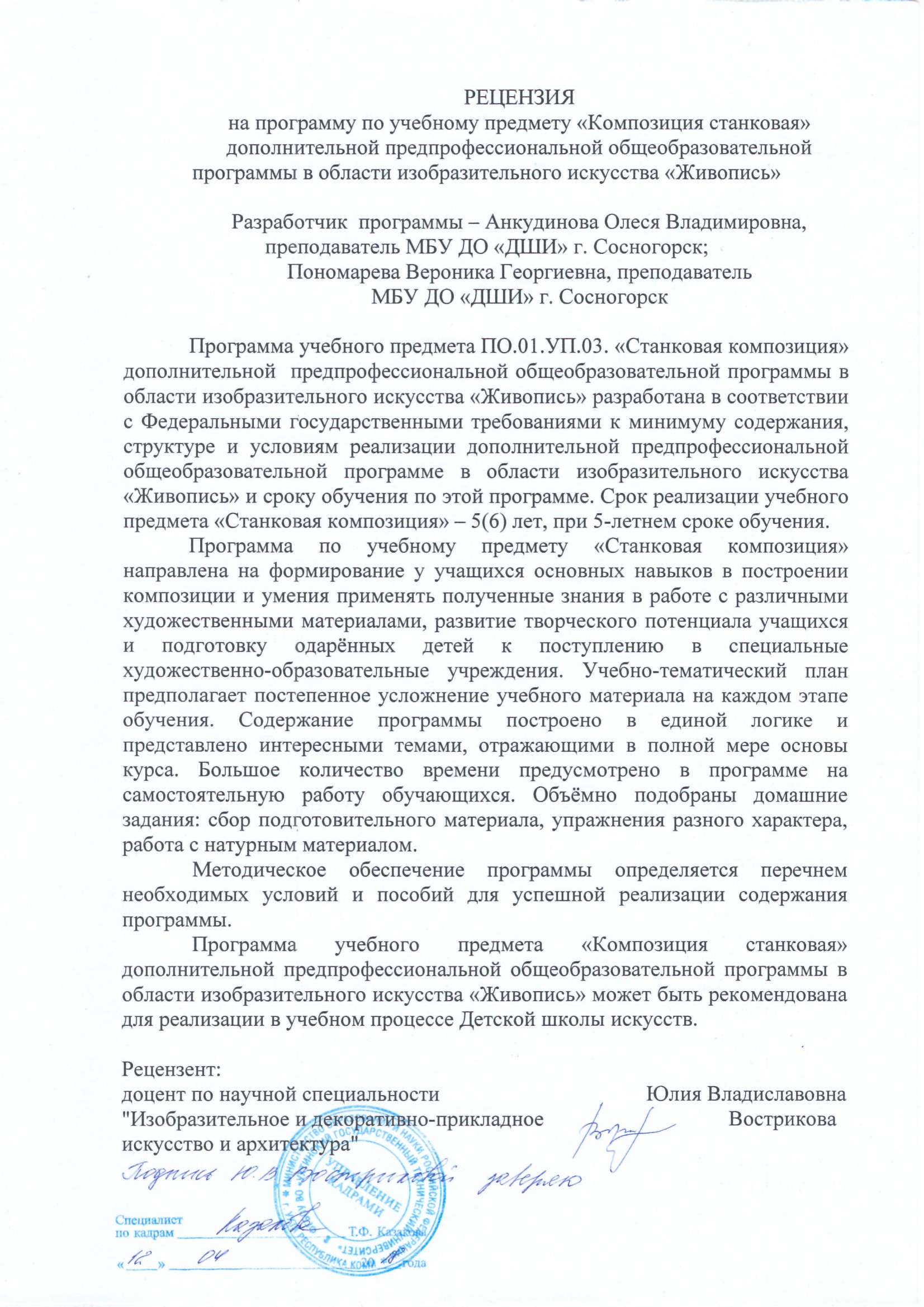 «РАССМОТРЕНО»Педагогическим советомМБУ ДО «ДШИ» г. Сосногорск______________________(дата рассмотрения)«УТВЕРЖДАЮ»Директор – Думбурович Л.Л.____________(подпись)__________________(дата утверждения)Вид учебной работы, аттестации, учебной нагрузкиЗатраты учебного времени,график промежуточной и итоговой аттестацииЗатраты учебного времени,график промежуточной и итоговой аттестацииЗатраты учебного времени,график промежуточной и итоговой аттестацииЗатраты учебного времени,график промежуточной и итоговой аттестацииЗатраты учебного времени,график промежуточной и итоговой аттестацииЗатраты учебного времени,график промежуточной и итоговой аттестацииЗатраты учебного времени,график промежуточной и итоговой аттестацииЗатраты учебного времени,график промежуточной и итоговой аттестацииЗатраты учебного времени,график промежуточной и итоговой аттестацииЗатраты учебного времени,график промежуточной и итоговой аттестацииЗатраты учебного времени,график промежуточной и итоговой аттестацииЗатраты учебного времени,график промежуточной и итоговой аттестацииВсего часовКлассы112233445566Полугодия123456789101112Аудиторные занятия (в часах)323432343234323448513234429Самостоятельная работа (в часах)485148514851646864686468693Максимальная учебная нагрузка (в часах)80858085808596102112119961021122Вид промежуточной  аттестации по полугодиям и итоговая аттестациязачетэкзамензачетэкзамензачетэкзамензачетэкзамензачетэкзамензачетИтоговая аттестацияВид учебной работы, аттестации, учебной нагрузкиЗатраты учебного времени,график промежуточной и итоговой аттестацииЗатраты учебного времени,график промежуточной и итоговой аттестацииЗатраты учебного времени,график промежуточной и итоговой аттестацииЗатраты учебного времени,график промежуточной и итоговой аттестацииЗатраты учебного времени,график промежуточной и итоговой аттестацииЗатраты учебного времени,график промежуточной и итоговой аттестацииЗатраты учебного времени,график промежуточной и итоговой аттестацииЗатраты учебного времени,график промежуточной и итоговой аттестацииЗатраты учебного времени,график промежуточной и итоговой аттестацииЗатраты учебного времени,график промежуточной и итоговой аттестацииЗатраты учебного времени,график промежуточной и итоговой аттестацииЗатраты учебного времени,график промежуточной и итоговой аттестацииВсего часовКлассы445566778899Полугодия789101112131415161718Аудиторные занятия (в часах) 323432343234323448513234429Самостоятельная работа (в часах)485148514851646864686468693Максимальная учебная нагрузка (в часах)80858085808596102112119961021122Вид промежуточной  аттестации по полугодиям и итоговая аттестациязачетэкзамензачетэкзамензачетэкзамензачетэкзамензачетэкзамензачетИтоговая аттестацияВид учебной работы, аттестации, учебной нагрузкиЗатраты учебного времени,график промежуточной и итоговой аттестацииЗатраты учебного времени,график промежуточной и итоговой аттестацииЗатраты учебного времени,график промежуточной и итоговой аттестацииЗатраты учебного времени,график промежуточной и итоговой аттестацииЗатраты учебного времени,график промежуточной и итоговой аттестацииЗатраты учебного времени,график промежуточной и итоговой аттестацииЗатраты учебного времени,график промежуточной и итоговой аттестацииЗатраты учебного времени,график промежуточной и итоговой аттестацииЗатраты учебного времени,график промежуточной и итоговой аттестацииЗатраты учебного времени,график промежуточной и итоговой аттестацииВсего часовКлассы1122334455Полугодия12345678910Аудиторные занятия (в часах)32343234323432344851363Самостоятельная работа (в часах)48514851485164686468561Максимальная учебная нагрузка (в часах) 80858085808596102112119924Вид промежуточной  аттестации по полугодиям и итоговая аттестациязачетэкзамензачетэкзамензачетэкзамензачетэкзамензачетИтоговая аттестацияВид учебной работы, аттестации, учебной нагрузкиЗатраты учебного времени,график промежуточной и итоговой аттестацииЗатраты учебного времени,график промежуточной и итоговой аттестацииЗатраты учебного времени,график промежуточной и итоговой аттестацииЗатраты учебного времени,график промежуточной и итоговой аттестацииЗатраты учебного времени,график промежуточной и итоговой аттестацииЗатраты учебного времени,график промежуточной и итоговой аттестацииЗатраты учебного времени,график промежуточной и итоговой аттестацииЗатраты учебного времени,график промежуточной и итоговой аттестацииЗатраты учебного времени,график промежуточной и итоговой аттестацииЗатраты учебного времени,график промежуточной и итоговой аттестацииВсего часовКлассы4455667788Полугодия78910111213141516Аудиторные занятия (в часах)32343234323432344851363Самостоятельная работа (в часах)48514851485164686468561Максимальная учебная нагрузка (в часах)80858085808596102112119924Вид промежуточной  аттестации по полугодиям и итоговая аттестациязачетэкзамензачетэкзамензачетэкзамензачетэкзамензачетИтоговая аттестация№Наименование раздела, темыВид учебного занятияВид учебного занятияОбщий объем времени (в часах)Общий объем времени (в часах)Общий объем времени (в часах)Общий объем времени (в часах)Общий объем времени (в часах)№Наименование раздела, темыВид учебного занятияВид учебного занятияМаксимальнаяучебная нагрузкаСамостоятельная работаСамостоятельная работаАудитор-ные занятияАудитор-ные занятия1 год (5 л.об.) / 4 год (8л.об.) Ι полугодие1 год (5 л.об.) / 4 год (8л.об.) Ι полугодие1 год (5 л.об.) / 4 год (8л.об.) Ι полугодие1 год (5 л.об.) / 4 год (8л.об.) Ι полугодие1 год (5 л.об.) / 4 год (8л.об.) Ι полугодие1 год (5 л.об.) / 4 год (8л.об.) Ι полугодие1 год (5 л.об.) / 4 год (8л.об.) Ι полугодие1 год (5 л.об.) / 4 год (8л.об.) Ι полугодие1 год (5 л.об.) / 4 год (8л.об.) Ι полугодие1.Вводная беседа об основных законах и правилах композицииурокурок664422. Хроматические и ахроматические цветаурокурок664423.Композиция на основе наблюдений «Осень»урокурок14148864.Стилизация. Фантазия на тему «Страна Треуголия, Кругляндия, Прямоуголия»урокурок2020121285.Теплые тона в композицииурокурок14148866.Холодные тона в композицииурокурок20201212880804848321 год (5 л.об.) / 4 год (8л.об.)  ΙI полугодие1 год (5 л.об.) / 4 год (8л.об.)  ΙI полугодие1 год (5 л.об.) / 4 год (8л.об.)  ΙI полугодие1 год (5 л.об.) / 4 год (8л.об.)  ΙI полугодие1 год (5 л.об.) / 4 год (8л.об.)  ΙI полугодие1 год (5 л.об.) / 4 год (8л.об.)  ΙI полугодие1 год (5 л.об.) / 4 год (8л.об.)  ΙI полугодие1 год (5 л.об.) / 4 год (8л.об.)  ΙI полугодие1 год (5 л.об.) / 4 год (8л.об.)  ΙI полугодие7.Силуэт. «Закат»урок101066448.Нюанс. «Аквариум» урок151599669.Контраст. «Цветы»урок1515996610.Графика. Фигура человека в движенииурок1010664411.«Мир птиц»урок1515996612.Иллюстрация к сказкеурок20201212888585515134342 год (5 л.об.) / 5 год (8л.об.) Ι полугодие2 год (5 л.об.) / 5 год (8л.об.) Ι полугодие2 год (5 л.об.) / 5 год (8л.об.) Ι полугодие2 год (5 л.об.) / 5 год (8л.об.) Ι полугодие2 год (5 л.об.) / 5 год (8л.об.) Ι полугодие2 год (5 л.об.) / 5 год (8л.об.) Ι полугодие2 год (5 л.об.) / 5 год (8л.об.) Ι полугодие2 год (5 л.об.) / 5 год (8л.об.) Ι полугодие2 год (5 л.об.) / 5 год (8л.об.) Ι полугодие1.«Я в осеннем лесу»урок21211313882.Животное и его среда обитанияурок2424141410103.Волшебная ночь урок141488664.Портрет сказочного герояурок21211313888080484832322 год (5 л.об.) / 5 год (8л.об.) IΙ полугодие2 год (5 л.об.) / 5 год (8л.об.) IΙ полугодие2 год (5 л.об.) / 5 год (8л.об.) IΙ полугодие2 год (5 л.об.) / 5 год (8л.об.) IΙ полугодие2 год (5 л.об.) / 5 год (8л.об.) IΙ полугодие2 год (5 л.об.) / 5 год (8л.об.) IΙ полугодие2 год (5 л.об.) / 5 год (8л.об.) IΙ полугодие2 год (5 л.об.) / 5 год (8л.об.) IΙ полугодие2 год (5 л.об.) / 5 год (8л.об.) IΙ полугодие5.Фактурное пространствоурок111177446.Растровые формы. Натюрмортурок18181010887.Витраж «Цветы»урок18181010888.Пейзаж «по – сырому»урок111177449.Иллюстрация к басне урок2727171710108585515134343 год (5 л.об.) / 6 год (8л.об.) Ι полугодие3 год (5 л.об.) / 6 год (8л.об.) Ι полугодие3 год (5 л.об.) / 6 год (8л.об.) Ι полугодие3 год (5 л.об.) / 6 год (8л.об.) Ι полугодие3 год (5 л.об.) / 6 год (8л.об.) Ι полугодие3 год (5 л.об.) / 6 год (8л.об.) Ι полугодие3 год (5 л.об.) / 6 год (8л.об.) Ι полугодие3 год (5 л.об.) / 6 год (8л.об.) Ι полугодие3 год (5 л.об.) / 6 год (8л.об.) Ι полугодие1.Сближенные цвета урок151599662.Портрет предмета урок151599663.Морской пейзажурок151599664.Графика. Натюрмортурок151599665.Мир путешествий урок20201212888080484832323 год (5 л.об.) / 6 год (8л.об.) IΙ полугодие3 год (5 л.об.) / 6 год (8л.об.) IΙ полугодие3 год (5 л.об.) / 6 год (8л.об.) IΙ полугодие3 год (5 л.об.) / 6 год (8л.об.) IΙ полугодие3 год (5 л.об.) / 6 год (8л.об.) IΙ полугодие3 год (5 л.об.) / 6 год (8л.об.) IΙ полугодие3 год (5 л.об.) / 6 год (8л.об.) IΙ полугодие3 год (5 л.об.) / 6 год (8л.об.) IΙ полугодие3 год (5 л.об.) / 6 год (8л.об.) IΙ полугодие6.Натюрморт в стиле Винсента Ван Гогаурок18181010887.Архитектурный пейзажурок18181010888.Копия работ современных художников и старых мастеровурок18181010889.Алиса в стране чудесурок3131212110108585515134344 год (5 л.об.) / 7 год (8л.об.) Ι полугодие4 год (5 л.об.) / 7 год (8л.об.) Ι полугодие4 год (5 л.об.) / 7 год (8л.об.) Ι полугодие4 год (5 л.об.) / 7 год (8л.об.) Ι полугодие4 год (5 л.об.) / 7 год (8л.об.) Ι полугодие4 год (5 л.об.) / 7 год (8л.об.) Ι полугодие4 год (5 л.об.) / 7 год (8л.об.) Ι полугодие4 год (5 л.об.) / 7 год (8л.об.) Ι полугодие4 год (5 л.об.) / 7 год (8л.об.) Ι полугодие1.Летний пейзажурок26261818882.Разнофактурный натюрмортурок3030202010103.Портрет профнаправленности человекаурок4040262614149696646432324 год (5 л.об.) / 7 год (8л.об.) ΙΙ полугодие4 год (5 л.об.) / 7 год (8л.об.) ΙΙ полугодие4 год (5 л.об.) / 7 год (8л.об.) ΙΙ полугодие4 год (5 л.об.) / 7 год (8л.об.) ΙΙ полугодие4 год (5 л.об.) / 7 год (8л.об.) ΙΙ полугодие4 год (5 л.об.) / 7 год (8л.об.) ΙΙ полугодие4 год (5 л.об.) / 7 год (8л.об.) ΙΙ полугодие4 год (5 л.об.) / 7 год (8л.об.) ΙΙ полугодие4 год (5 л.об.) / 7 год (8л.об.) ΙΙ полугодие4.Стилизация «Мир животных»урок18181212665.«Мир Кино»урок4242282814146.Декоративный натюрморт в лоскутной техникеурок424228281414102102686834345 год (5 л.об.) / 8 год (8л.об.) Ι полугодие5 год (5 л.об.) / 8 год (8л.об.) Ι полугодие5 год (5 л.об.) / 8 год (8л.об.) Ι полугодие5 год (5 л.об.) / 8 год (8л.об.) Ι полугодие5 год (5 л.об.) / 8 год (8л.об.) Ι полугодие5 год (5 л.об.) / 8 год (8л.об.) Ι полугодие5 год (5 л.об.) / 8 год (8л.об.) Ι полугодие5 год (5 л.об.) / 8 год (8л.об.) Ι полугодие5 год (5 л.об.) / 8 год (8л.об.) Ι полугодие1.Осенний букет в технике «по-сырому»урок24241616882.Пейзаж в технике «Точкование»урок3838202018183.Интерьер по воображениюурок505028282222112112646448485 год (5 л.об.) / 8 год (8л.об.) ΙΙ полугодие5 год (5 л.об.) / 8 год (8л.об.) ΙΙ полугодие5 год (5 л.об.) / 8 год (8л.об.) ΙΙ полугодие5 год (5 л.об.) / 8 год (8л.об.) ΙΙ полугодие5 год (5 л.об.) / 8 год (8л.об.) ΙΙ полугодие5 год (5 л.об.) / 8 год (8л.об.) ΙΙ полугодие5 год (5 л.об.) / 8 год (8л.об.) ΙΙ полугодие5 год (5 л.об.) / 8 год (8л.об.) ΙΙ полугодие5 год (5 л.об.) / 8 год (8л.об.) ΙΙ полугодие4.Выполнение итоговой работы:Вариант 1. Книжная графикаВариант 2. Сюжетная композицияВариант 3. Декоративный натюрмортурок11911968685151119119686851516 год (5 л.об.) / 9 год (8л.об.) Ι полугодие6 год (5 л.об.) / 9 год (8л.об.) Ι полугодие6 год (5 л.об.) / 9 год (8л.об.) Ι полугодие6 год (5 л.об.) / 9 год (8л.об.) Ι полугодие6 год (5 л.об.) / 9 год (8л.об.) Ι полугодие6 год (5 л.об.) / 9 год (8л.об.) Ι полугодие6 год (5 л.об.) / 9 год (8л.об.) Ι полугодие6 год (5 л.об.) / 9 год (8л.об.) Ι полугодие6 год (5 л.об.) / 9 год (8л.об.) Ι полугодие1.Создание сложной образной графической композиции.Вариант 1. Графический лист «Аллегория».Вариант 2. Основы мультипликацииурок4242242418182.Графика малых форм.Вариант 1.Разработка праздничной открыткиВариант 2. Экслибрисурок3535202015153.Шрифтовая композицияурок353520201515112112646448486 год (5 л.об.) / 9 год (8л.об.) ΙΙ полугодие6 год (5 л.об.) / 9 год (8л.об.) ΙΙ полугодие6 год (5 л.об.) / 9 год (8л.об.) ΙΙ полугодие6 год (5 л.об.) / 9 год (8л.об.) ΙΙ полугодие6 год (5 л.об.) / 9 год (8л.об.) ΙΙ полугодие6 год (5 л.об.) / 9 год (8л.об.) ΙΙ полугодие6 год (5 л.об.) / 9 год (8л.об.) ΙΙ полугодие6 год (5 л.об.) / 9 год (8л.об.) ΙΙ полугодие6 год (5 л.об.) / 9 год (8л.об.) ΙΙ полугодие4.Сюжетная композиция. Триптих урок4949282821215.Сюжетная композиция на конкурсную темуурок3535202015156.Графическая композиция в городской средеурок353520201515119119686851511 год (5 л.об.) / 4 год (8л.об.) Ι полугодие1 год (5 л.об.) / 4 год (8л.об.) ΙI полугодие2 год (5 л.об.) / 5 год (8л.об.) Ι полугодие2 год (5 л.об.) / 5 год (8л.об.) ΙΙ полугодие3 год (5 л.об.) / 6 год (8л.об.) Ι полугодие3 год (5 л.об.) / 6 год (8л.об.) ΙI полугодие4 год (5 л.об.) / 7 год (8л.об.) Ι полугодие4 год (5 л.об.) / 7 год (8л.об.) ΙI полугодие5 год (5 л.об.) / 8 год (8л.об.) Ι полугодие5 год (5 л.об.) / 8 год (8л.об.) ΙI полугодие6 год (5 л.об.) / 9 год (8л.об.) Ι полугодие6 год (5 л.об.) / 9 год (8л.об.) ΙΙ полугодие